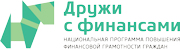 Инфографика: как распознать фишинговый сайтПроект Минфина России «Содействие повышению уровня финансовой грамотности населения и развитию финансового образования в Российской Федерации» на регулярной основе готовит инфографику по актуальным темам, связанным с формами государственной поддержки населения и правилами грамотного финансового поведения и представляет вашему вниманию пошаговую инструкцию, которая поможет распознать фишинговый сайт и защитить свои персональные данные от мошенников.1 шаг:- проверьте доменное имя сайта, где вы собираетесь совершить покупку, например, вбейте его название в строку поисковой системы; - убедитесь таким образом в подлинности сайта.2 шаг:- проверьте наличие SSL - сертификата - шифрование для передачи данных пользователя;- адреса сайтов с таким сертификатом должны начинаться на «https://»;- если адрес сайта начинается на «http://», без буквы «S», то стоит задуматься о его подлинности.3 шаг:- наличие грамматических, орфографических и дизайнерских ошибок должно насторожить;   - если данный сайт вызвал у вас какие-либо подозрения, ни в коем случае не пользуйтесь его услугами.4 шаг:- обязательно загляните на страничку с контактами. Хоть сервис и онлайновый, у него все равно должен быть физический адрес;- введите этот адрес на Google- или Яндекс - картах и  сервисы покажут, действительно ли здесь находится нужная вам компания.5 шаг:- проверьте интернет - сервис как юридическое лицо. Сделать это можно на одном из следующих сайтов: https://egrul.nalog.ru/, https://rusprofile.ru/ и https://fek.ru/. Здесь вы увидите, какой вид деятельности заявлен интернет - магазином.6 шаг:- проверьте наличие пользовательских соглашений, условия оплаты и доставки - вся эта информация обязательно должна быть на легальном сайте;- в пользовательском соглашении  не должно быть  отсылок на сторонние компании, которые не имеют отношения к данному сайту.